15.06.2020r.Dzisiaj:Posłuchamy piosenki „Wakacje”;Porozmawiamy na temat ilustracji treści wysłuchanego wiersza Jana Brzechwy „Przyjście lata”;Będziemy doskonalić czytanie;Ułożymy zdania- porady i zapiszemy je w zeszycie;Wskażemy prawidłowe i niewłaściwe zachowani podczas wakacyjnego odpoczynku;Poszukamy różnic na dwóch obrazkach;Dzień dobry uczniowie!Witam Was 15 czerwca 20202r.Temat lekcji: Wakacyjne porady.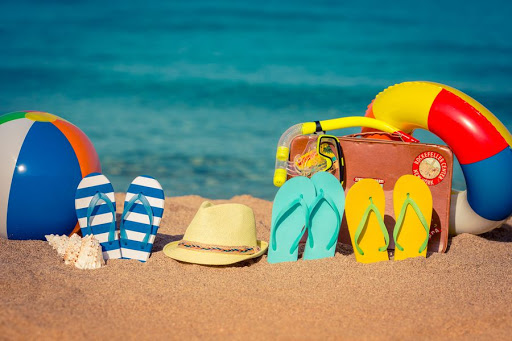 Edukacja polonistycznaKochani!Już wkrótce nasze upragnione wakacje! Już wkrótce upragnione lato i słońce! Ciekawa jestem, gdzie wybierzesz się w najbliższe wakacje? Może pojedziesz w góry, nad morze lub nad jezioro? A może odwiedzisz swoją ukochaną babcię lub dziadka? Popatrz, jak mogą dzieci w spędzić wakacje!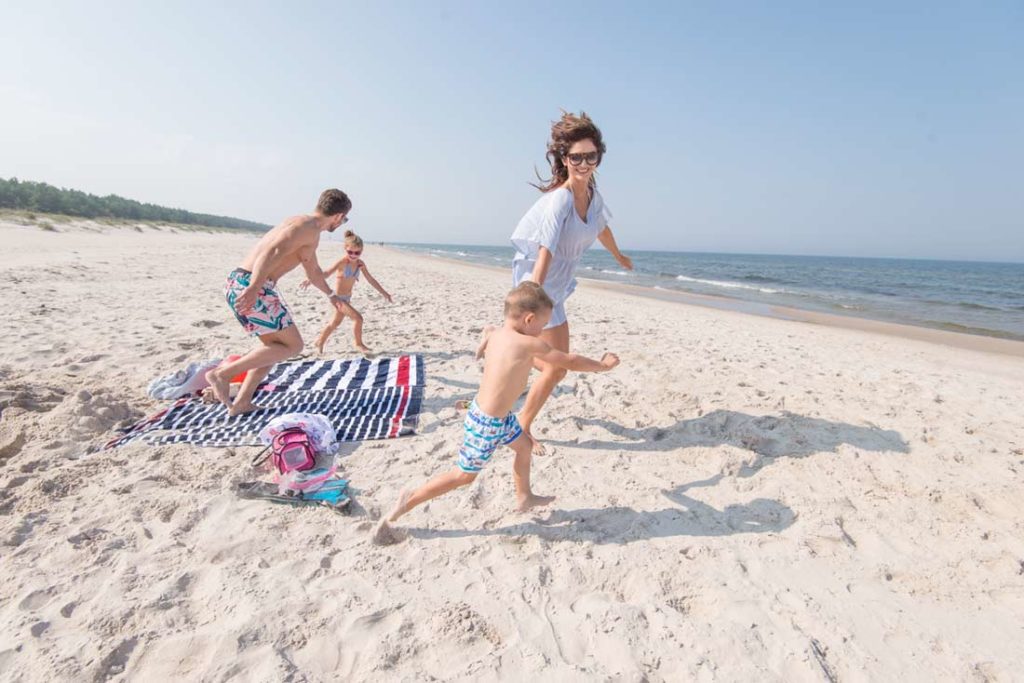 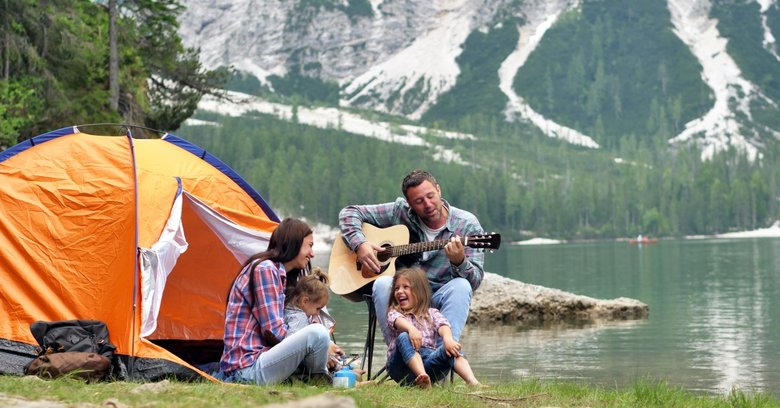 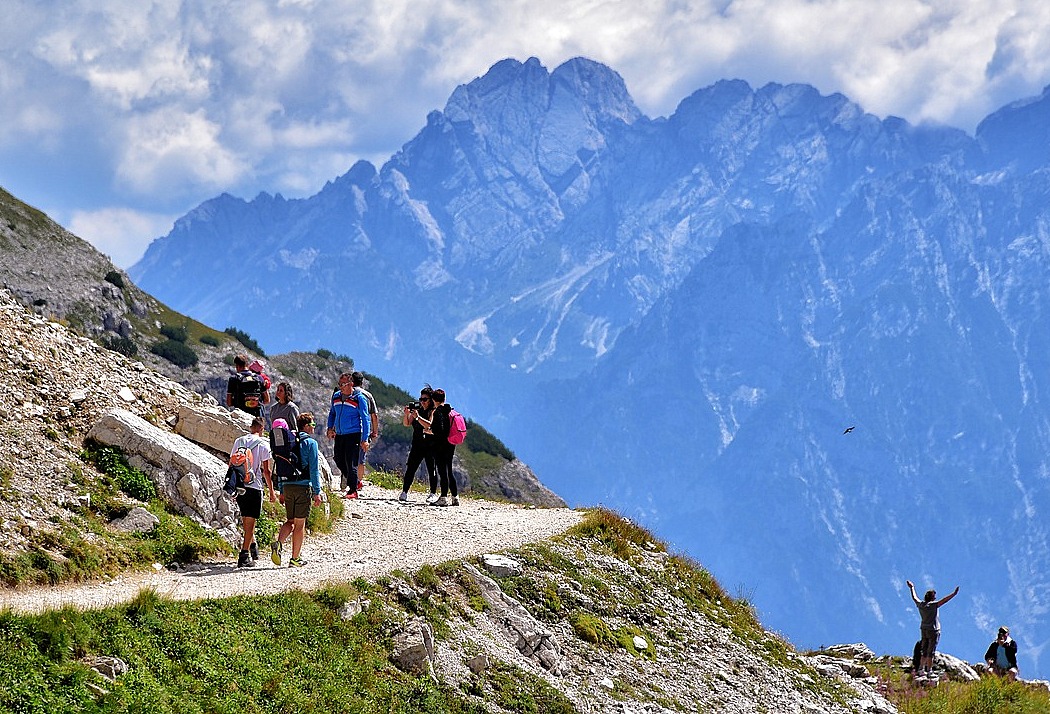 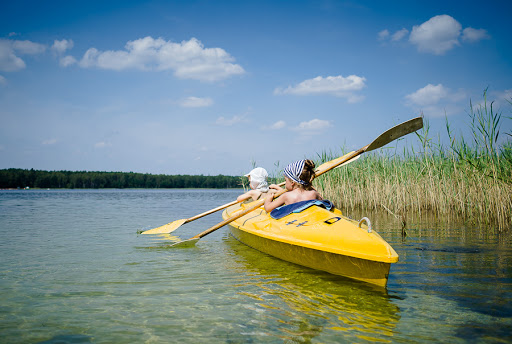 A teraz otwórz podręcznik na stronie 58 i 60 i przeczytaj wiersz Jana Brzechwy „Przyjście lata”. Możesz też odsłuchać wiersz pod linkiem:https://www.youtube.com/watch?v=QSyh5mifwHsOdpowiedz na następujące pytania:- Jakie zwierzęta wystąpiły w wierszu?- Jak zwierzęta wyobrażały sobie przyjście lata?- Jaki jest nastrój wiersza?- Jaką pogodę może przynieść polskie lato?- Jakie ubranie i obuwie należy przygotować na przyjście lata?Gimnastyka  oka, buzi i języka:)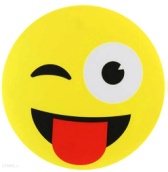 Każdy aktor ćwiczy wymowę, aby dobrze powiedzieć swoja kwestię. Wyobraź sobie, że jesteś artystą i poćwicz dykcję. Przeczytaj wyraźne wierszyki z zadania 1 na stronie 60 w podręczniku.Odczytaj wyrazy sylab z zadania 2 ze strony 60 w podręczniku. Spróbuj nie wodzić palcem po kolorowych liniach!A teraz popatrz na stronę 61 w podręczniku. Znajdziesz tam wakacyjne porady! Jak myślisz, o czym powinniśmy pamiętać podczas wakacyjnego wypoczynku? Przeczytaj wszystkie rady i pomyśl, co możesz jeszcze dodać do tych porad? Otwórz ćwiczenia z języka polskiego na stronach 56 i 57 i wykonaj wszystkie zadania z tych stron.Poćwicz głośne czytanie na podstawie tekstu o Ksawerym. Czytanka „Wakacje Ksawerego” znajduje się w Twoim podręczniku na stronie 76 i 77.Edukacja matematycznaOtwórz ćwiczenia z matematyki na stronach 60 i 61 i wykonaj zadanie nr1 i nr 2.Na koniec zachęcam Cię do odsłuchania piosenki o wakacjach Zozi:https://www.youtube.com/watch?v=W4RHyjQLfCMKoniecznie musisz obejrzeć filmik o Super Bohaterach! Sprawdź o czym oni muszą pamiętać podczas wakacji!!!https://biteable.com/watch/pamitajcie-o-bezpieczestwie-2609795?fbclid=IwAR0586os_reEE-j_-ZDPLOlyb22Lu5koWhGhxOTe2-82BytT6fUV_IlfYqMPozdrawiam już prawie wakacyjnie!!!Wasza Pani Monika